§1645.  Lyme disease and other tick-borne illnesses; annual report1.  Report contents.  The Maine Center for Disease Control and Prevention shall, on an ongoing basis, monitor, review and evaluate Lyme disease and other tick-borne illnesses in this State and shall submit an annual report in accordance with this subsection and subsection 2. The report must include at a minimum and to the extent information is available:A.  The incidence of Lyme disease and other tick-borne illnesses in this State;  [PL 2007, c. 561, §1 (NEW).]B.  The diagnosis and treatment guidelines for Lyme disease recommended by the Maine Center for Disease Control and Prevention and the United States Department of Health and Human Services, Centers for Disease Control and Prevention;  [PL 2009, c. 494, §2 (AMD).]C.  A summary or bibliography of peer-reviewed medical literature and studies related to the diagnosis, medical management and treatment of Lyme disease and other tick-borne illnesses, including, but not limited to, the recognition of chronic Lyme disease and the use of long-term antibiotic treatment;  [PL 2009, c. 494, §3 (AMD).]D.  The education, training and guidance provided by the Maine Center for Disease Control and Prevention to health care professionals on the current methods of diagnosing and treating Lyme disease and other tick-borne illnesses;  [PL 2007, c. 561, §1 (NEW).]E.  The education and public awareness activities conducted by the Maine Center for Disease Control and Prevention for the prevention of Lyme disease and other tick-borne illnesses; and  [PL 2007, c. 561, §1 (NEW).]F.  A summary of the laws of other states enacted during the last year related to the diagnosis, treatment and insurance coverage for Lyme disease and other tick-borne illnesses based on resources made available by the federal Centers for Disease Control and Prevention or other organizations.  [PL 2007, c. 561, §1 (NEW).][PL 2009, c. 494, §§2, 3 (AMD).]2.  Annual report.  Beginning February 1, 2009 and annually by February 1st thereafter, the Maine Center for Disease Control and Prevention shall submit a report to the joint standing committee of the Legislature having jurisdiction over health and human services matters and the joint standing committee of the Legislature having jurisdiction over health insurance matters. In addition to the information required under subsection 1, the report may include recommendations for legislation to address public health programs for the prevention and treatment of Lyme disease and other tick-borne illnesses in this State.[PL 2007, c. 561, §1 (NEW).]3.  Publicly accessible website.  The Maine Center for Disease Control and Prevention shall maintain a publicly accessible website to provide public awareness and education on Lyme disease and other tick-borne illnesses. The website must provide information on the prevention, diagnosis and treatment of Lyme disease and other tick-borne illnesses for use by health care providers and the public, including, but not limited to, links to resources made available and recommended by the United States Department of Health and Human Services.[PL 2009, c. 494, §4 (NEW).]SECTION HISTORYPL 2007, c. 561, §1 (NEW). PL 2009, c. 494, §§2-4 (AMD). The State of Maine claims a copyright in its codified statutes. If you intend to republish this material, we require that you include the following disclaimer in your publication:All copyrights and other rights to statutory text are reserved by the State of Maine. The text included in this publication reflects changes made through the First Regular and First Special Session of the 131st Maine Legislature and is current through November 1. 2023
                    . The text is subject to change without notice. It is a version that has not been officially certified by the Secretary of State. Refer to the Maine Revised Statutes Annotated and supplements for certified text.
                The Office of the Revisor of Statutes also requests that you send us one copy of any statutory publication you may produce. Our goal is not to restrict publishing activity, but to keep track of who is publishing what, to identify any needless duplication and to preserve the State's copyright rights.PLEASE NOTE: The Revisor's Office cannot perform research for or provide legal advice or interpretation of Maine law to the public. If you need legal assistance, please contact a qualified attorney.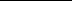 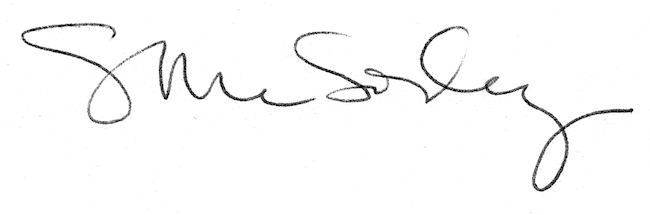 